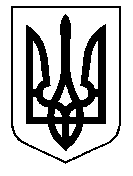 У К Р А Ї Н А Кам’янсько-Дніпровська міська радаКам’янсько-Дніпровського району Запорізької областіТридцять четверта сесія восьмого скликанняР І Ш Е Н Н Я13 березня 2020 року         м.Кам’янка-Дніпровська                   № 72 Про внесення поправки в цільове призначення земельної ділянки по вул. Гоголя, 39, м. Кам’янка-Дніпровськагр-ну Трубчаніну Віктору Івановичу       Керуючись ст.26 Закону України «Про місцеве самоврядування в Україні» та ст.121 Земельного кодексу України, розглянувши заяву вх.№ 192/05-18 від 26.02.2020 року, гр-на Трубчаніна Віктора Івановича про приведення державного акту на право приватної власності на землю для особистого підсобного господарства серія І-ЗП № 040581, зареєстрованого від 28.12.1999 року у відповідність до діючого законодавства та внесення поправки в цільове призначення земельної ділянки по вул. Гоголя, 39, м. Кам′янка-Дніпровська, враховуючи рекомендації постійної комісії з питань регулювання земельних відносин та охорони навколишнього середовища, подані документи, міська радаВИРІШИЛА:       Внести поправку в цільове призначення земельної ділянки по вул. Гоголя, 39, м. Кам′янка-Дніпровська загальною площею 0,2100 га, в тому числі:- 0,1000 га - для будівництва і обслуговування житлового будинку, господарських будівель і споруд (присадибна ділянка);- 0,1100 га  -  для ведення особистого селянського господарстваз подальшою реєстрацією права власності на земельні ділянки на ім′я Трубчаніна Віктора Івановича. Міський голова                                             	Володимир АНТОНЕНКО